АДМИНИСТРАЦИИ  ВОСТОЧНОГО СЕЛЬСКОГО ПОСЕЛЕНИЯ УСТЬ-ЛАБИНСКОГО  РАЙОНА П О С Т А Н О В Л Е Н И Еот ___________________________   	                                       № _______________станица ВосточнаяОб утверждении Ведомственной целевой программы развития физической культуры и спорта в Восточном сельском поселении на 2016 год «Физическая культура и спорт»	В целях обеспечения эффективности освоения ресурсного потенциала Восточного сельского поселения Усть-Лабинского района, руководствуясь  Федеральным Законом от 6 октября 2003 года № 131-ФЗ «Об общих принципах организации местного самоуправления в Российской Федерации», Федеральным законом от 04.12.2007 года № 329-ФЗ «О физической культуре и спорте в Российской Федерации»;  п о с т а н о в л я ю :	1. Утвердить ведомственную целевую программуразвития физической культуры и спорта в Восточном сельском поселении  на 2016 год «Физическая культура и спорт»  согласно приложения.	2. Начальнику финансового отдела администрации Восточного сельского поселения (Каспарян) обеспечить финансирование программы  в пределах средств, предусмотренных ресурсным обеспечением мероприятий Программы.         3. Контроль за выполнением настоящего решения возложить на главу Восточного сельского поселения Усть-Лабинского района  А.П.Белозуб	4.  Постановление  вступает в силу со дня его подписания и распространяется на правоотношения возникшие с 1 января 2016годаГлава Восточного сельского поселенияУсть-Лабинского района						А.П.БелозубПриложение к постановлению администрацииВосточного сельского поселенияУсть-Лабинского района От 09 ноября 2015 года № 95Ведомственная целевая программаразвития физической культуры и спорта в Восточном сельском поселении на 2015 год «Физическая культура и спорт»ПАСПОРТ ПРОГРАММЫСодержание проблемы, анализ причин ее возникновения, обоснование необходимости ее решения программными методами

    Основополагающей задачей  политики Восточного сельского поселения является создание условий для роста благосостояния населения, национального самосознания и обеспечения долгосрочной социальной стабильности. Создание основы для сохранения и улучшения физического и духовного здоровья граждан в значительной степени способствуют указанной цели. В то же время существенным фактором, определяющим состояние здоровья населения, является поддержание оптимальной физической активности в течении всей жизни каждого гражданина. Опыт многих муниципальных образований показывает, что такая задача может быть решена при реализации комплексной программы.
    Кроме того, роль спорта становится не только все более заметным социальным, но и политическим фактором в современном мире. Привлечение широких масс населения к занятиям физической культурой, состояние здоровья населения и успехи, являются бесспорным доказательством жизнеспособности и духовной силы всей нации, а также ее военной и политической мощи. В настоящее время имеется ряд проблем, влияющих на развитие физической культуры и спорта, требующих неотложного решения, в том числе:
  - недостаточное привлечение населения к регулярным занятиям физической культурой;                    
  -недостаточный уровень материально-технической базы;
  - недостаточный уровень пропаганды занятий физической культурой и спортом.
 Реализация целевой программы развития физической культуры и спорта в Восточном  сельском поселении на 2016 год «Физическая культура и спорт» позволит решить указанные проблемы при максимально эффективном управлении финансами и предоставить населению условия для самостоятельных занятий массовой физической культурой и спортом и пропаганде значимости физической культуры как важного фактора всохранении здоровья.

2.    Основные цели и задачи программы
Целью  ведомственной целевой программы развития физической культуры и спорта в Восточном сельском поселении на 2016 год «Физическая культура и спорт» является создание условий для укрепления здоровья населения в поселении путем развития спорта и приобщения различных возрастных групп населения к регулярным занятиям физической культурой и спортом, обеспечение условий для развития на территории поселения физической культуры и спорта, организация и проведение физкультурных и спортивных мероприятий.
    Для достижения целей необходимо решить задачи, которые охватывают  все возрастные и социальные слои населения –  детей дошкольного и школьного возраста, от домохозяек до трудовых коллективов.
   Задачи программы:
- повышение интереса различных категорий граждан к занятиям физической культурой и спортом, формирование здорового образа жизни;
- улучшение качества процесса оздоровления и физического воспитания населения 
- создание условий для активного досуга и укрепления здоровья населения средствами физической культуры и спорта;
- расширение оздоровительной и профилактической работы с детьми,  и молодежью;
- укрепление и развитие материально-технической базы ;
- устойчивое финансовое обеспечение физической культуры и спорта в поселении.
Задачи решают вопросы местного самоуправления в соответствии с Федеральным законом от 6.10.2003 г № 131-ФЗ «Об общих принципах организации местного самоуправления в Российской Федерации» по обеспечению условий для развития на территории поселения физической культуры и спорта – спортивный инвентарь, создание дворовых площадок, организация проведения соревнований между жителями населенных пунктов. Большую роль  в агитации и пропаганде спорта играет идея здорового образа жизни, которая доводится путем информирования населения о физкультурных и спортивных мероприятиях, поддержка инициатив общественных объединений.

3. Механизмы управления программой
Физическая культура и спорт развиваются главным образом в форме самоорганизующего движения граждан, заинтересованных в спортивно-оздоровительных занятиях. Задача местного самоуправления – обеспечение условий для укрепления здоровья населения путем развития спорта, популяризации спорта и приобщения различных слоев общества к регулярным занятиям физической культурой и спортом.
Механизмом вовлечения являются спортивно-ориентированные мероприятия.Реализация программы будет осуществляться на основе:
1.    Разработки физкультурных программ для различных слоев населения.
2.    Обеспечения доступности занятий физической культурой и спортом для различных категорий граждан; организации пропаганды физической культуры и спорта, продвижение ценностей физической культуры и здорового образа жизни.
3.    Совершенствование календаря спортивных мероприятий.
5.    Проведение мониторинга удовлетворенности различных слоев населения физической культурой и спортом в поселении.
6.    Развитие информационно-пропагандистского обеспечения.
Координация мероприятий по развитию физической культуры и спорта  будет осуществляться  нормативными правовыми актами.4. Ресурсное обеспечение программы
    Программа финансируется за счет средств бюджета Восточного сельского поселения в объемах, утвержденных  решением Совета депутатов Восточного сельского поселения о бюджете  на соответствующий финансовый год, а также иных источников, не противоречащих действующему законодательству.
    Бюджетное финансирование программы является минимально необходимым для организации доступных мест активного досуга населения и проведения физкультурных и спортивных мероприятий, имеющих вовлекающее и агитационно-пропагандирующее значение.
 Объем финансирования на 2016 год  составляет – 22,1тыс.рублей .

5. Ожидаемые и конечные социальные результаты  программы
     Для оценки социальной  эффективности реализации Программы используются показатели «расходы на физическую культуру и спорт».    Мероприятия программы направлены на рост числа граждан, регулярно занимающихся физической культурой и спортом. Мероприятия по  целевой программе развития физической культуры и спорта в Восточном сельском поселении на 2016 год «Физическая культура и спорт»План  спортивных мероприятий на 2016 годГлава Восточного сельского поселенияУсть-Лабинского района                                                 А.П.БелозубНаименование  программы:Целевая программа развития физической культуры и спорта в Восточном сельском поселении на 2015 год «Физическая культура и спорт»Наименование документов, регламентирующих разработку  целевой программыФедеральный закон от 04.12.2007 года № 329-ФЗ «О физической культуре и спорте в Российской Федерации»;Федеральный закон от 06.10.2003 года № 131-ФЗ «Об общих принципах организации местного самоуправления в Российской Федерации»; Разработчик  целевой программыАдминистрация Восточного сельского поселенияОтветственный исполнитель ПрограммыАдминистрация Восточного сельского поселенияОсновная цель Программы- создание условий для укрепления здоровья населения в поселении путем развития спорта и приобщения различных возрастных групп населения к регулярным занятиям физической культурой и спортом;-обеспечение условий для организации и проведения календарных спортивных мероприятий по различным видам спорта для детей и молодежи;-обеспечение условий для организации и проведения спортивно-оздоровительных мероприятий для различных слоев населения.Основные задачи Программы- повышение интереса различных категорий граждан к занятиям физической культурой и спортом, формирование здорового образа жизни;- улучшение качества процесса оздоровления и физического воспитания населения в поселении;- создание условий для активного досуга и укрепления здоровья населения средствами физической культуры и спорта;- формирование у населения устойчивой мотивации к регулярным занятиям физической культурой и спортом;- расширение оздоровительной и профилактической работы с детьми, подростками и молодежью;- устойчивое финансовое обеспечение физической культуры и спорта в поселении.Срок реализации Программы2016 годИсточники финансирования ПрограммыМестный бюджет                                                    Общий объем финансирования Программы составляет 22,1 тыс. рублей.Ожидаемые конечные результаты  от реализации  Программы-увеличение количества детей и подростков, привлеченных к занятиям физической культурой и спортом;-увеличение количества физкультурных и спортивных мероприятий;- увеличение количества участников физкультурно-спортивных мероприятий.Целевые индикаторы Программы-доля граждан в поселении, систематически занимающихся физической культурой и спортом;-увеличение охвата физкультурными и спортивными мероприятиями.Система организации контроля за исполнением программыКонтроль за ходом реализации Программы осуществляется Администрацией Восточного сельского поселения;Отчет о финансировании, освоении и результативности – по итогам года.НаименованиеИсточники финансированияпроведение массовых спортивных мероприятийМестный бюджетМероприятия по проведению спортивных соревнований, турнировКлубное формированиеСпорт и мы Финансирование не требуетсяКлубное формированиеСпорт и мы Финансирование не требуетсяМатериально-техническое обеспечение Приобретение спортивного инвентаря. Приобретение кубков, грамот,   медалей Бюджет Восточного сельского поселения	20,0тыс.рублей2,1  тыс.рублейВсего:Всего:22,1 т.рублейНаименование мероприятийДата  проведенияТурнир по мини футболу среди молодежи1 квартал 2016Соревнования по дартсу1 квартал 2016Настольный теннис1 квартал 2016Турнир по шашкам и шахматам1 квартал 2016Турнир по женскому волейболу1 квартал 2016Веселые старты 2квартал2016Стритбол2квартал2016Турнир по футболу среди дворовых команд2квартал2016Турнир по футболу памяти Камо Унанян 2квартал2016Турнир по  волейболу3квартал2016Турнир по футболу3квартал2016Настольный теннис3квартал2016Турнир по шашкам и шахматам3квартал2016Турнир по футболу  памяти Юрия Каспарян4квартал 2016Турнир по футболу на  день станицы4квартал 20164квартал 2016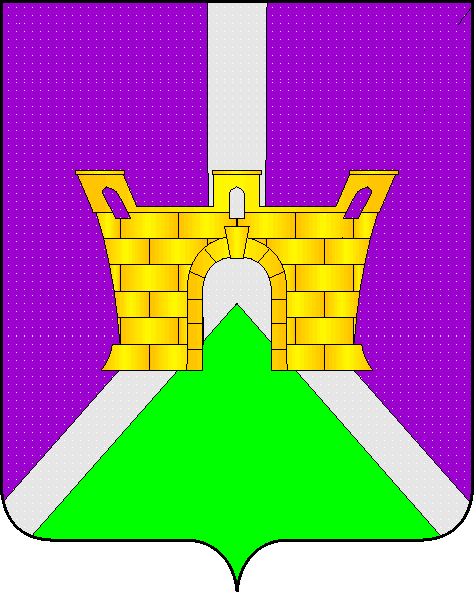 